									                        16 05 06*Chemikalia laboratoryjne i analityczne (np. odczynniki chemiczne) zawierające
substancje niebezpieczne, w tym mieszaniny chemikaliów laboratoryjnych
i analitycznych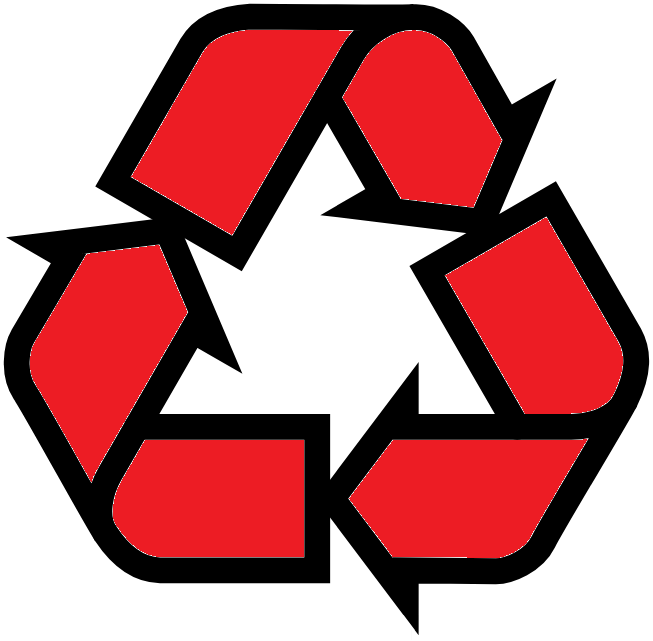 Mieszaniny odczynników chemicznych